ปฏิบัติการสอนวิชาพละ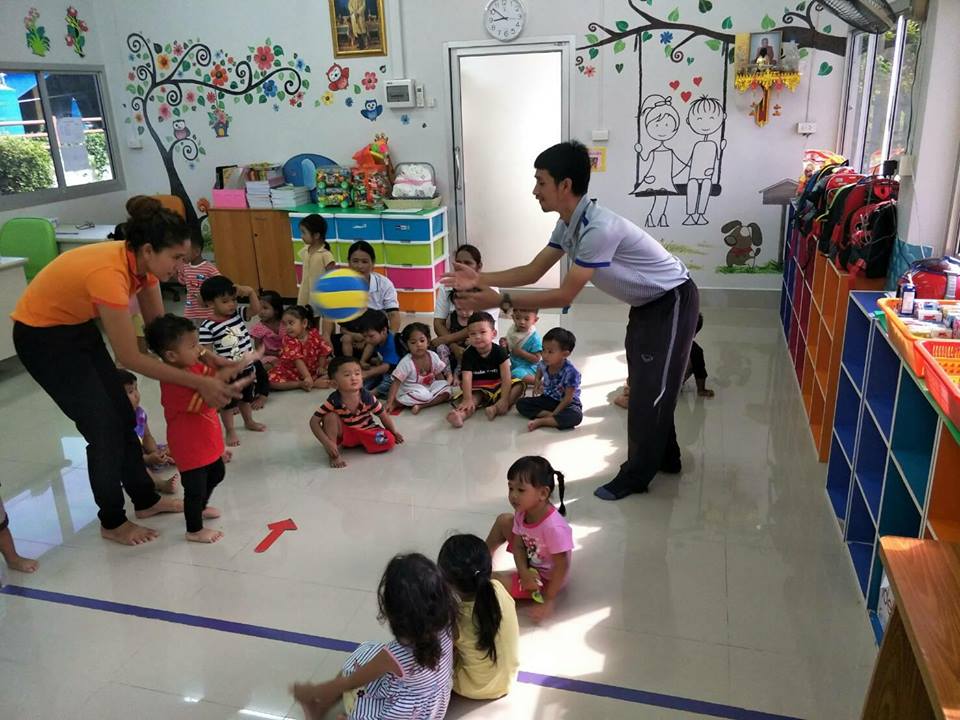 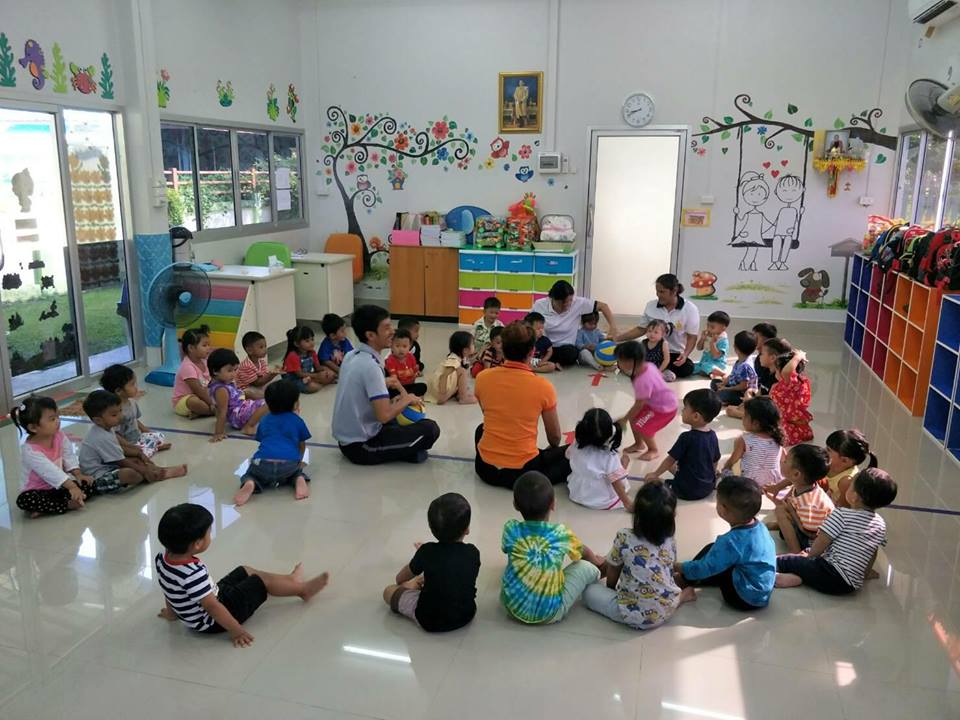 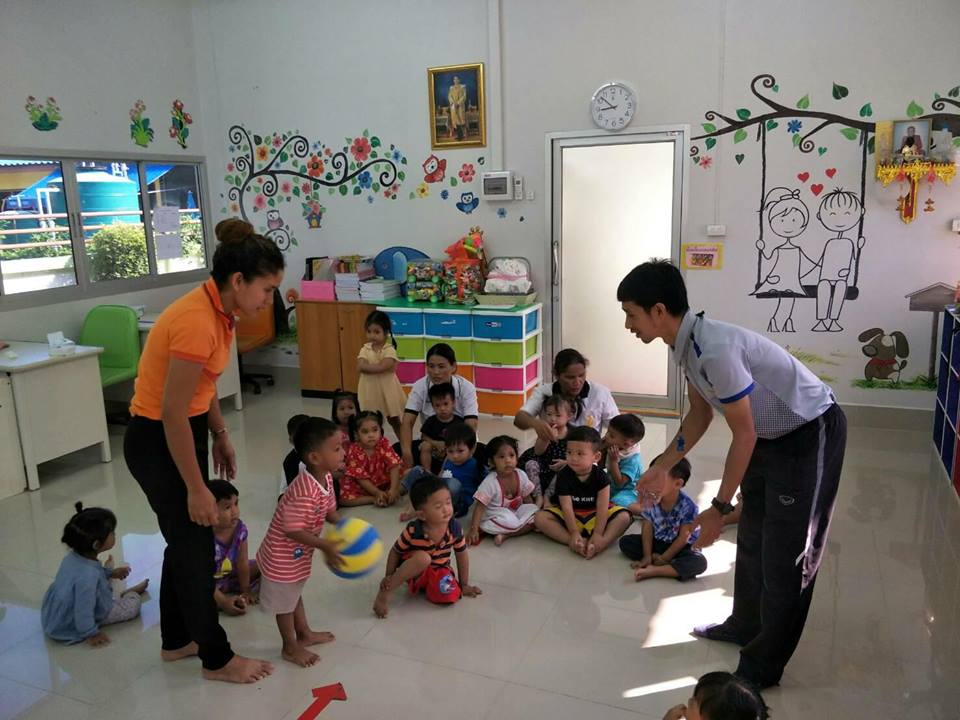 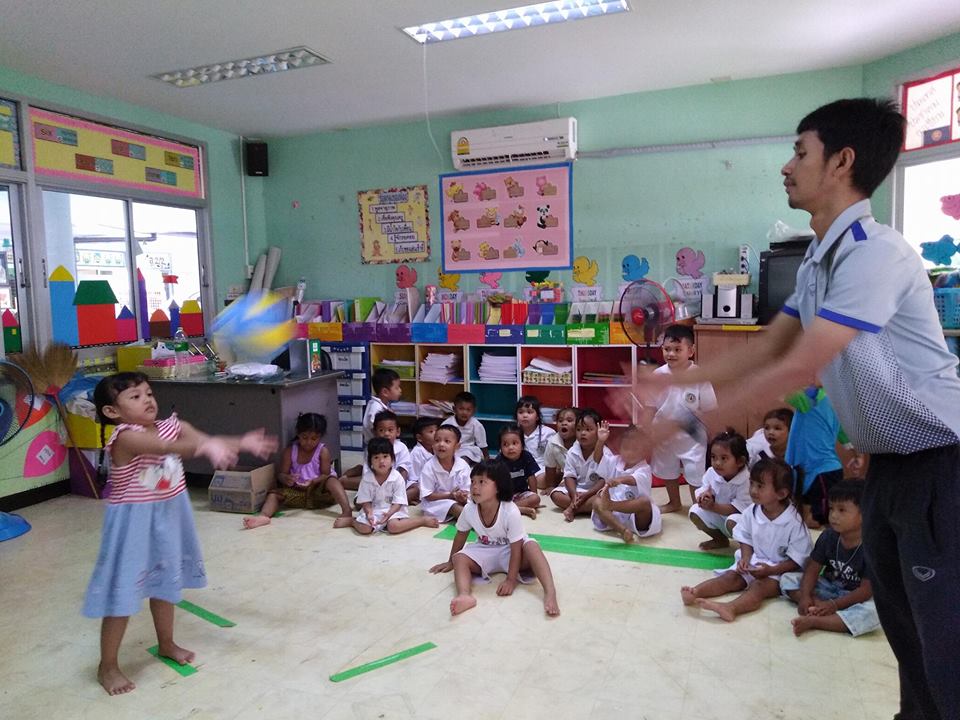 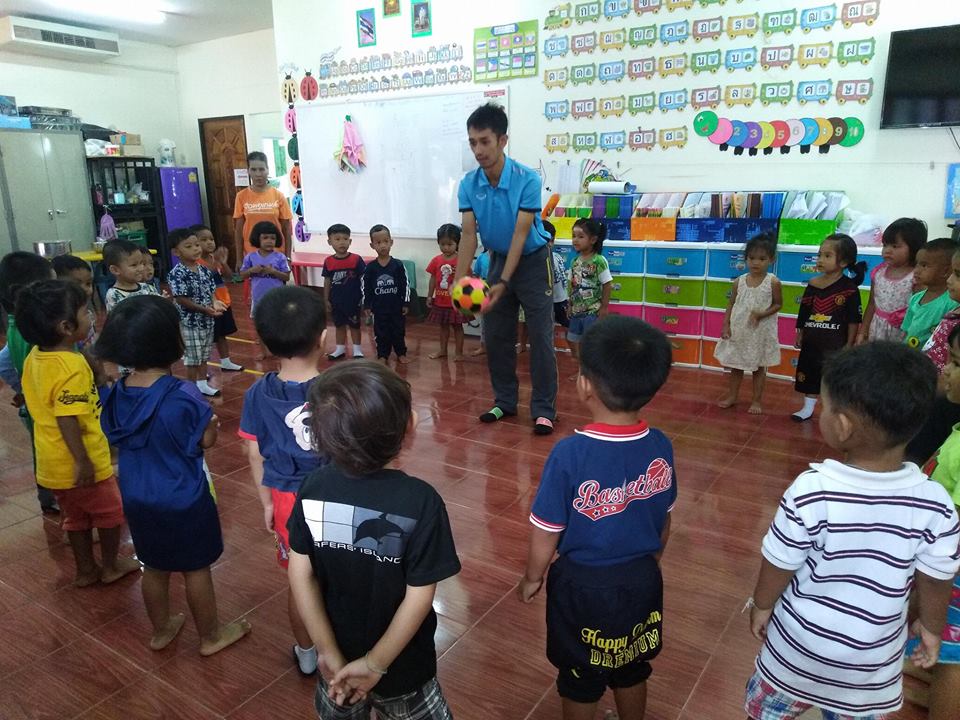 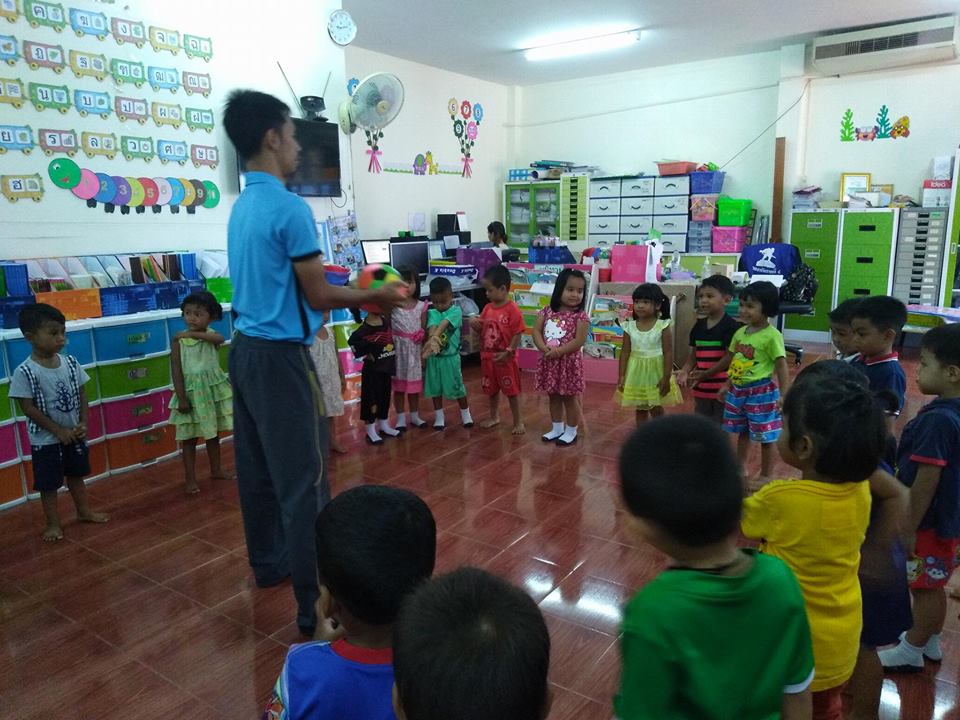 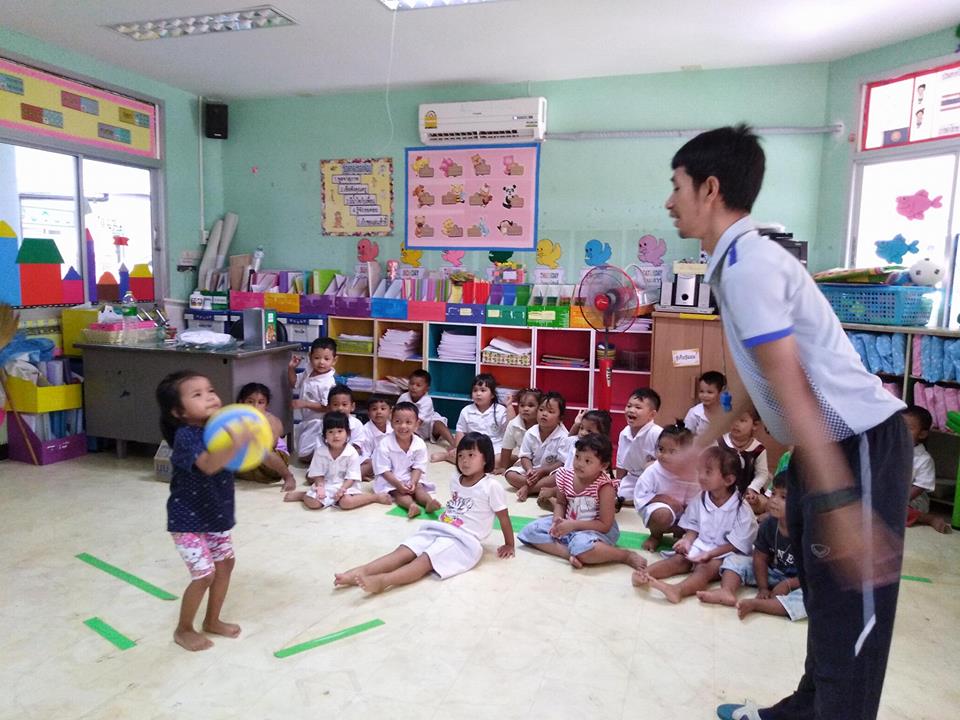 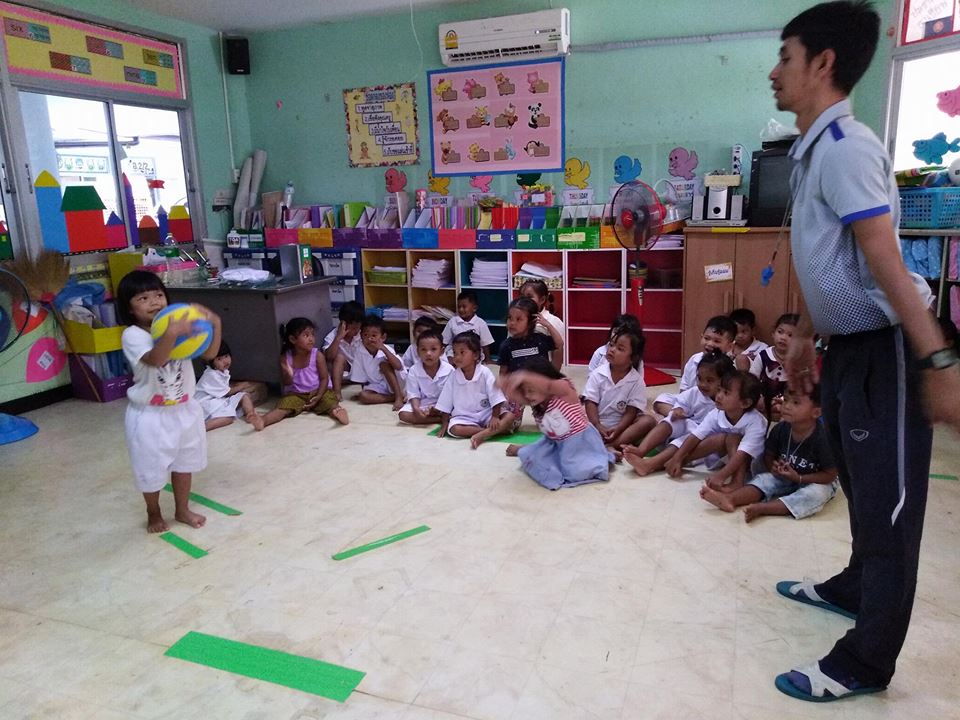 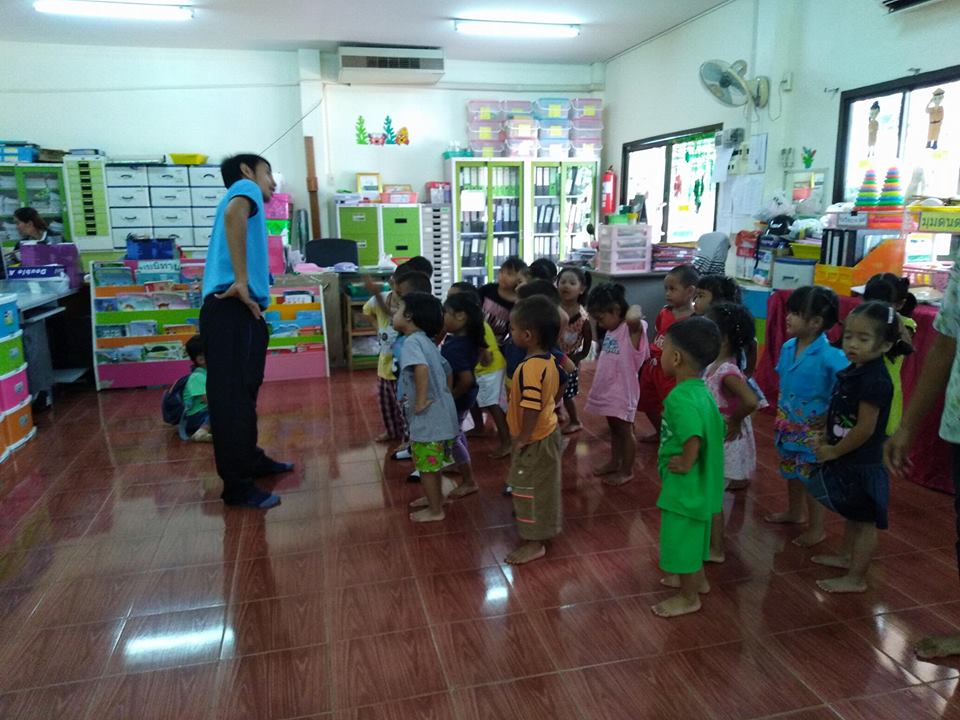 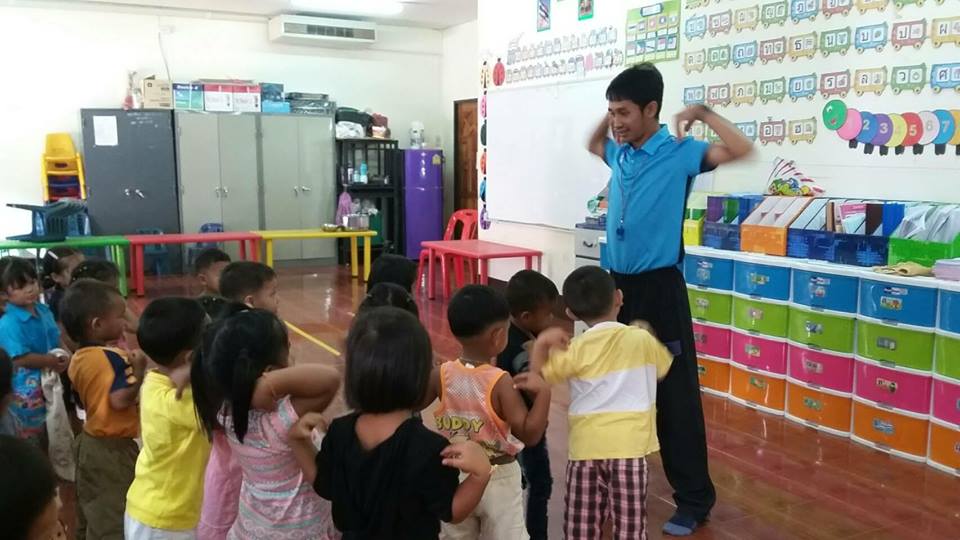 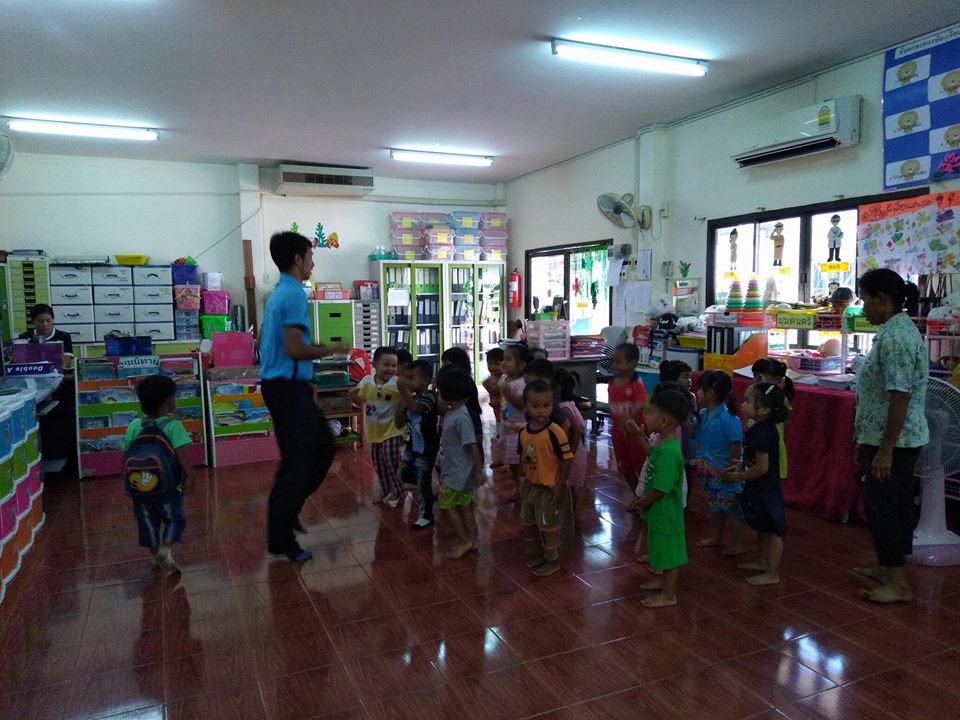 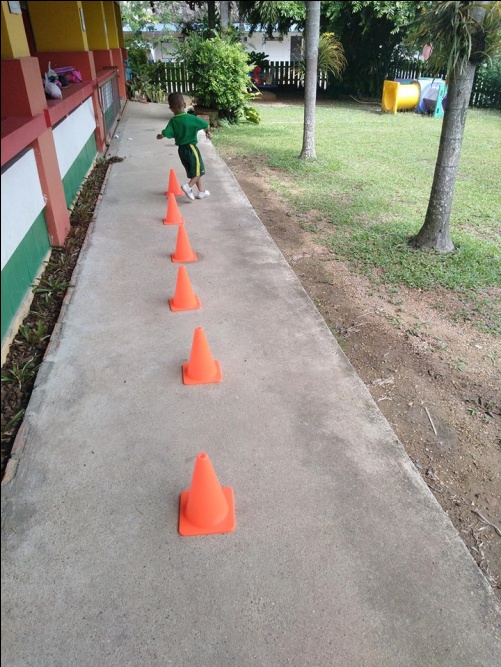 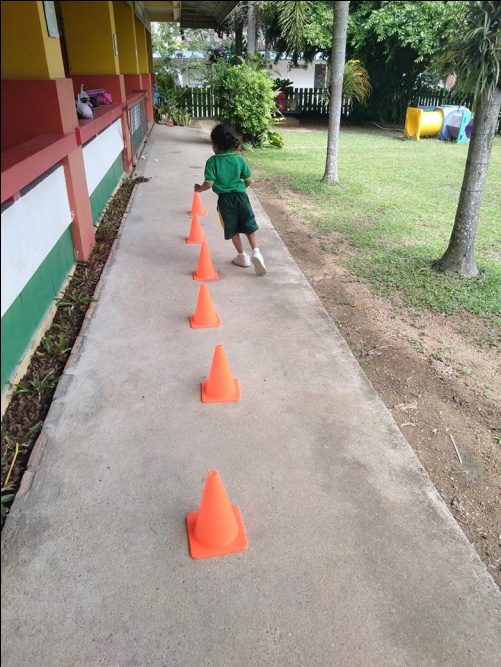 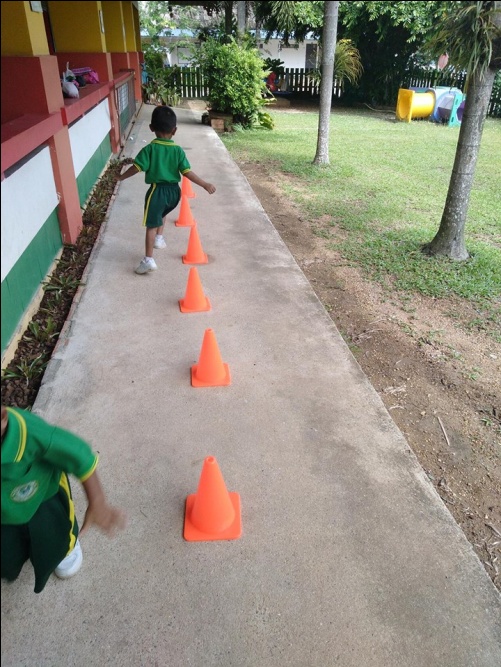 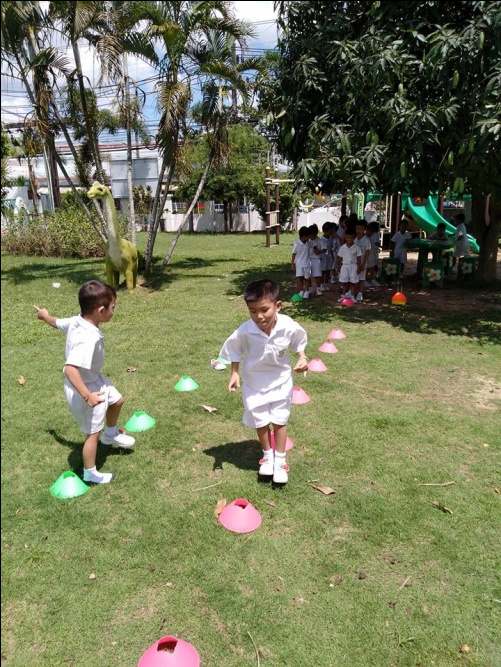 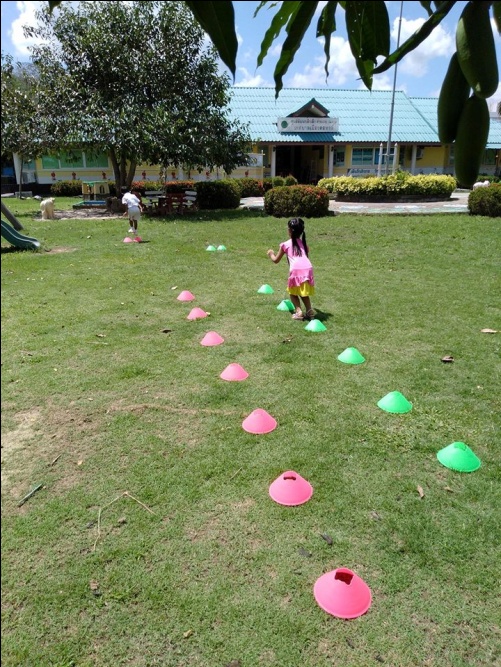 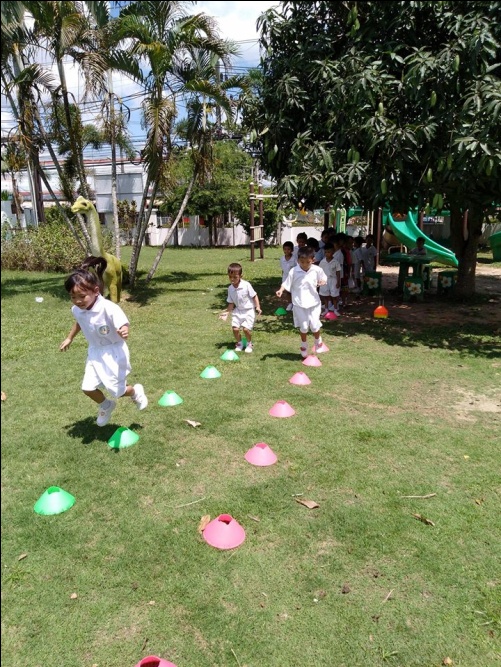 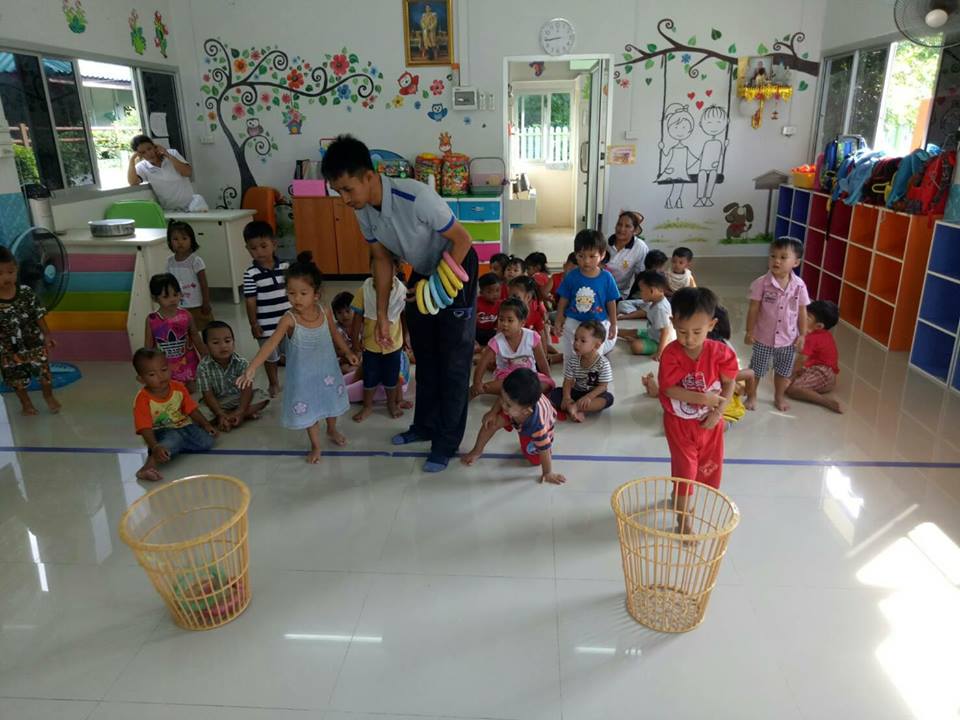 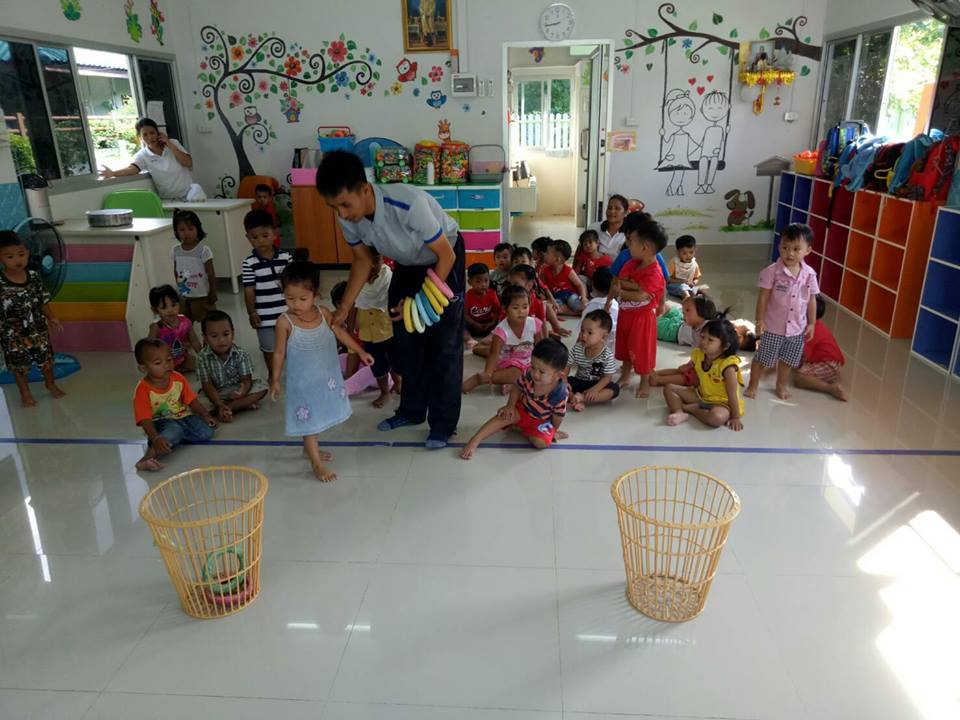 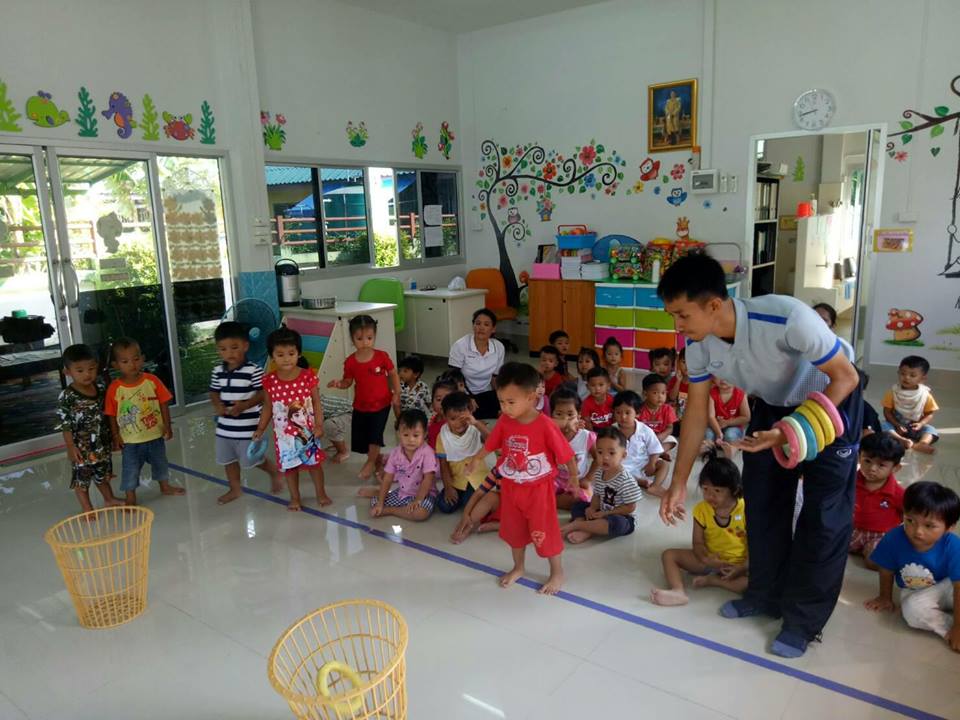 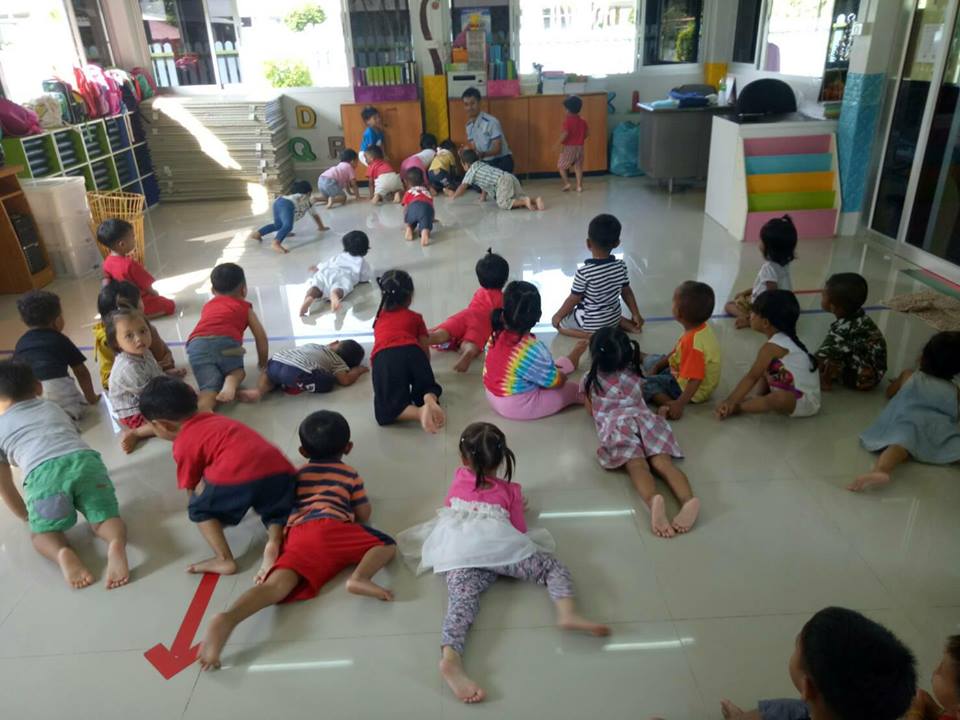 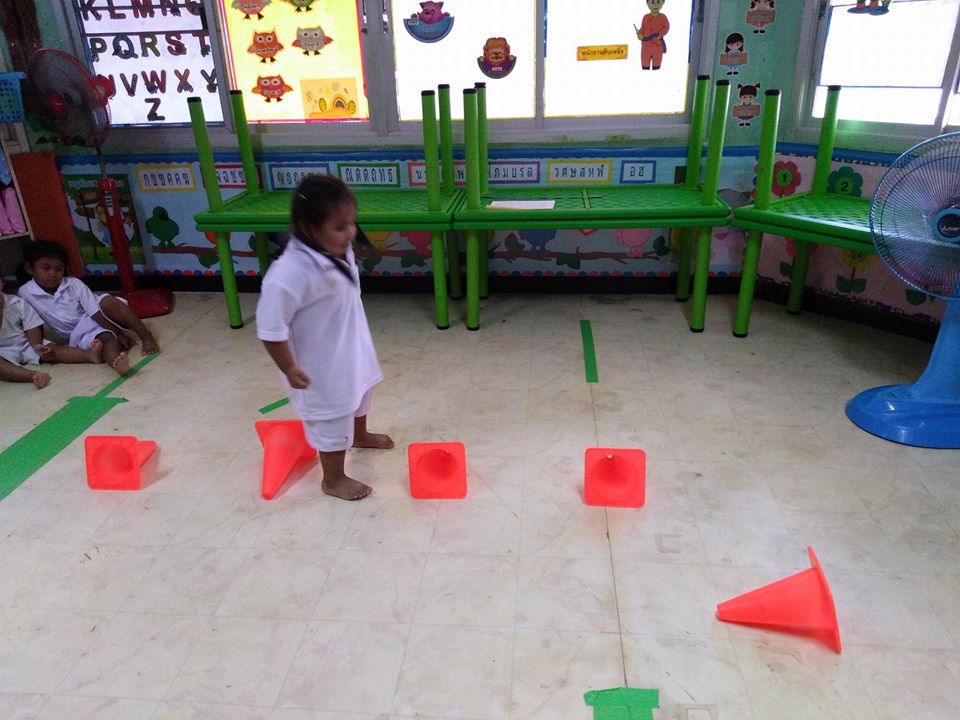 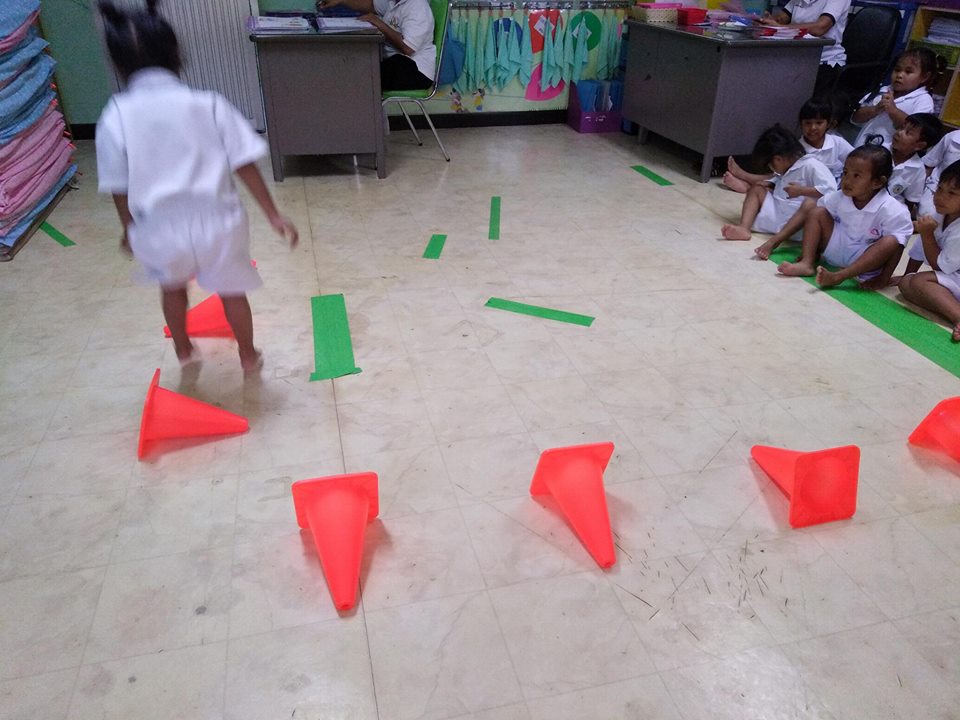 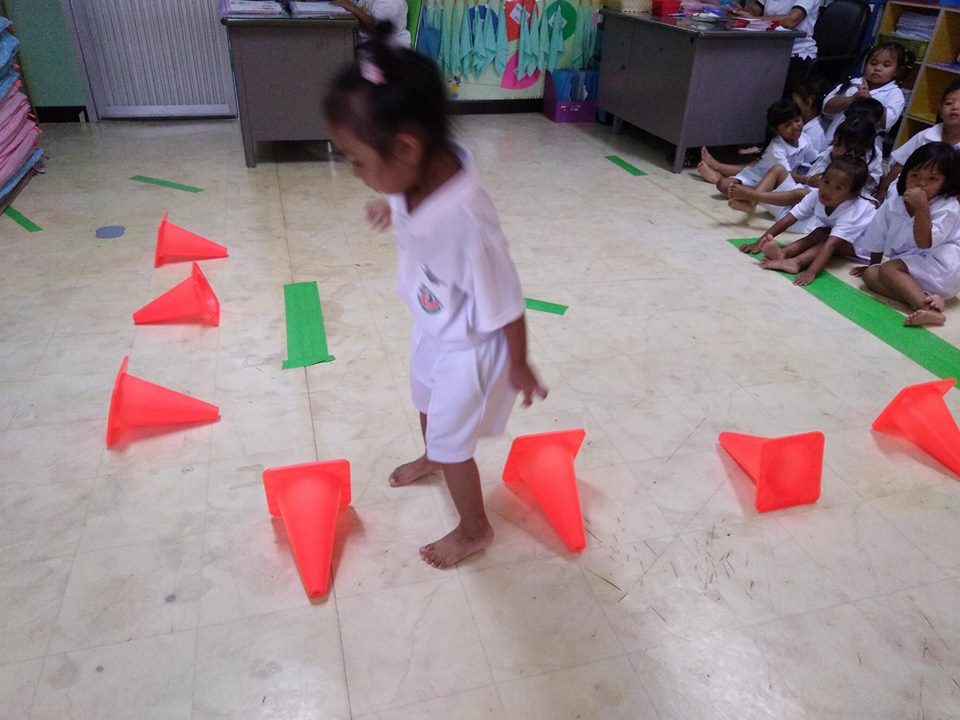 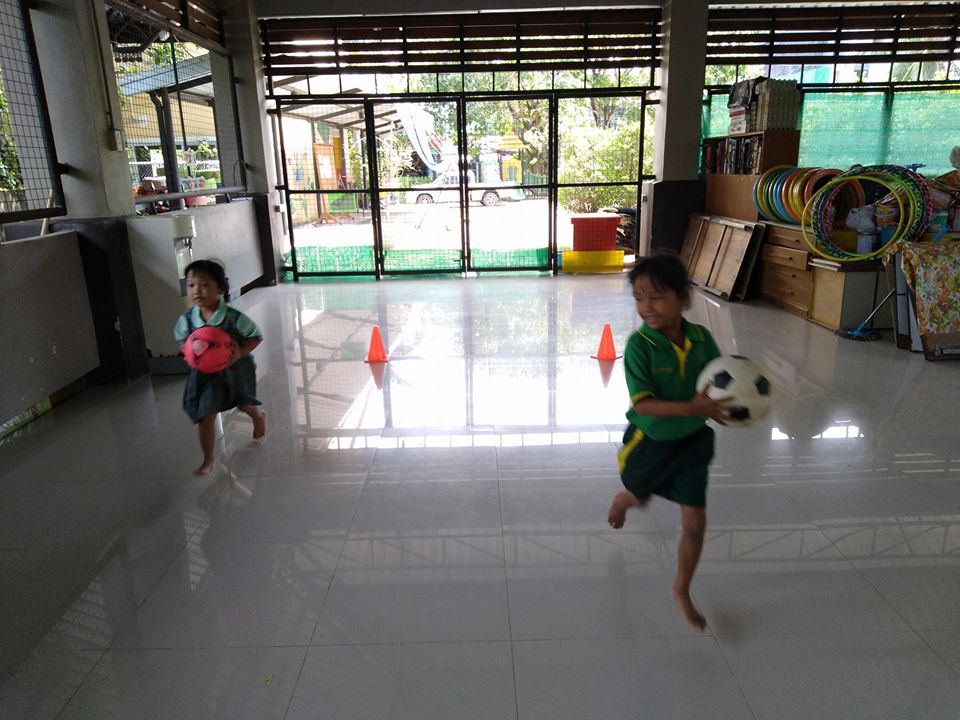 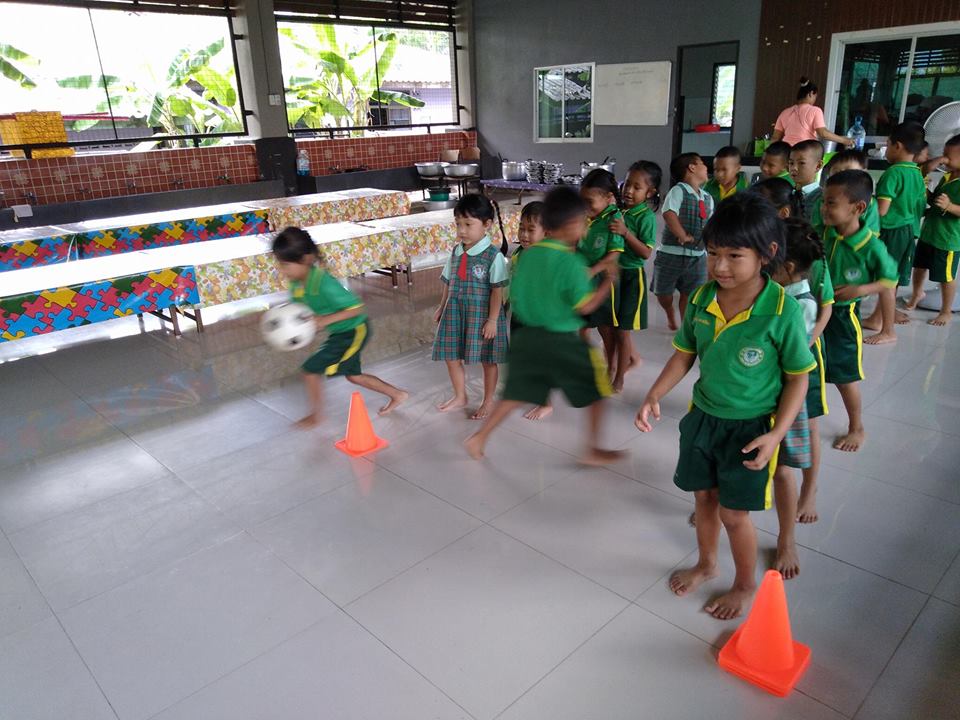 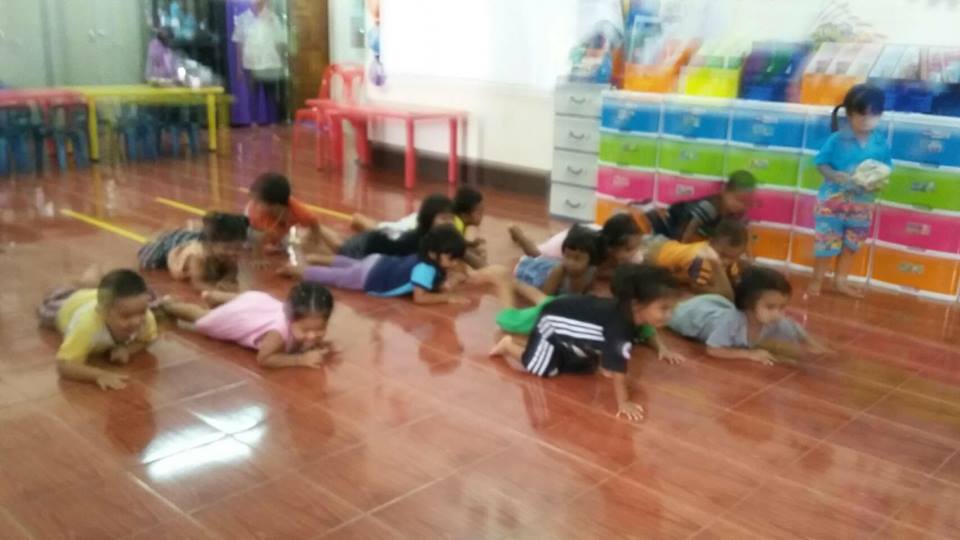 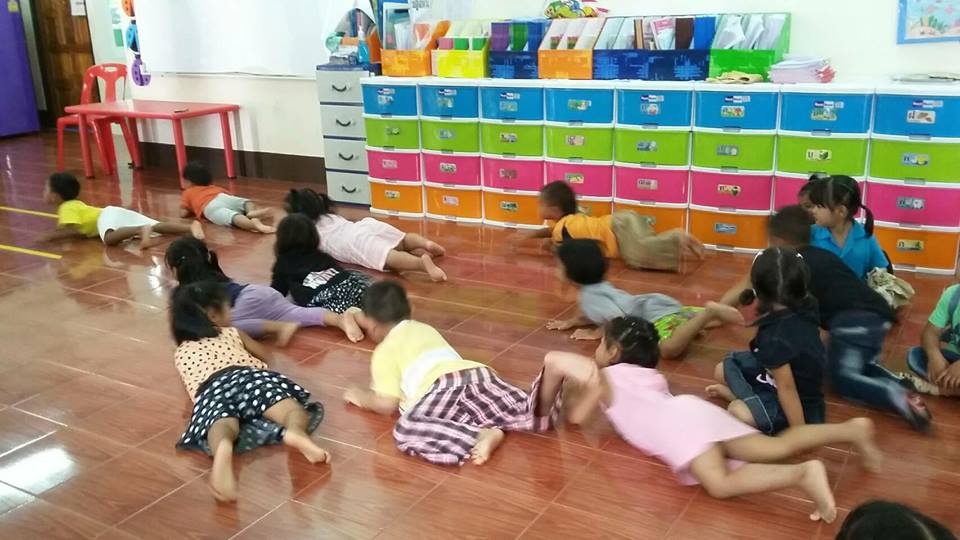 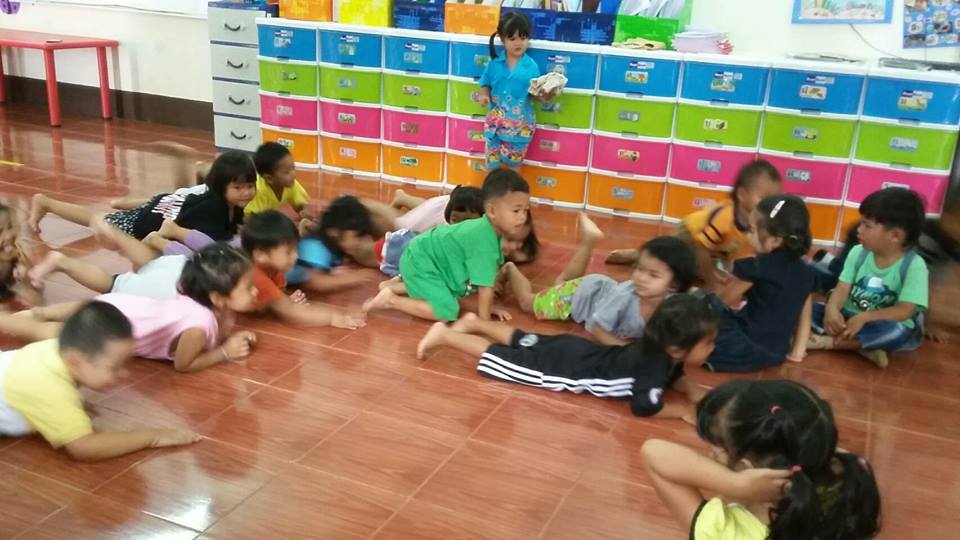 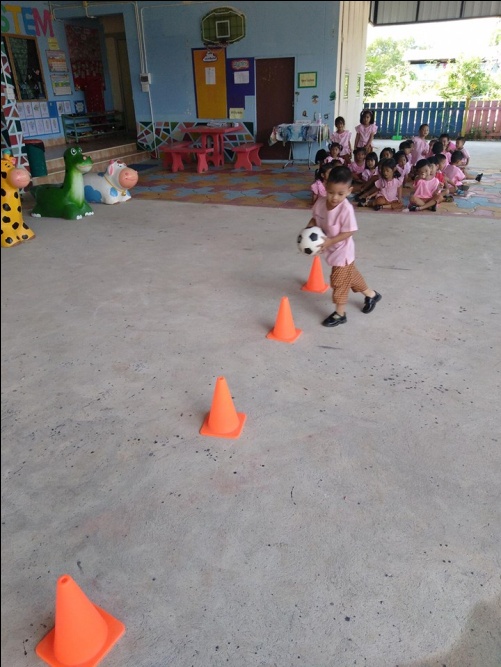 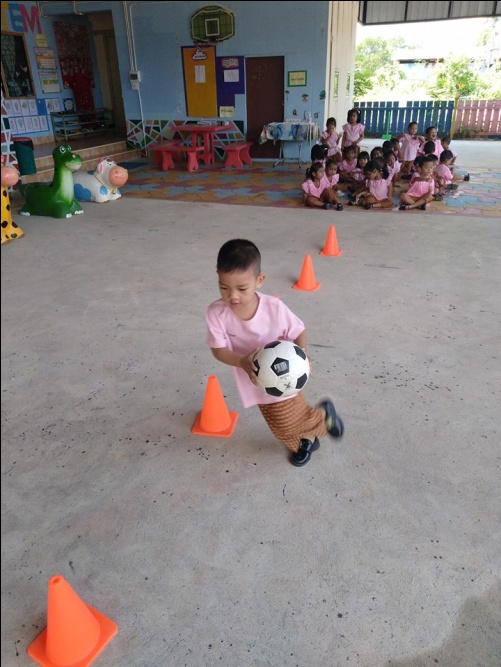 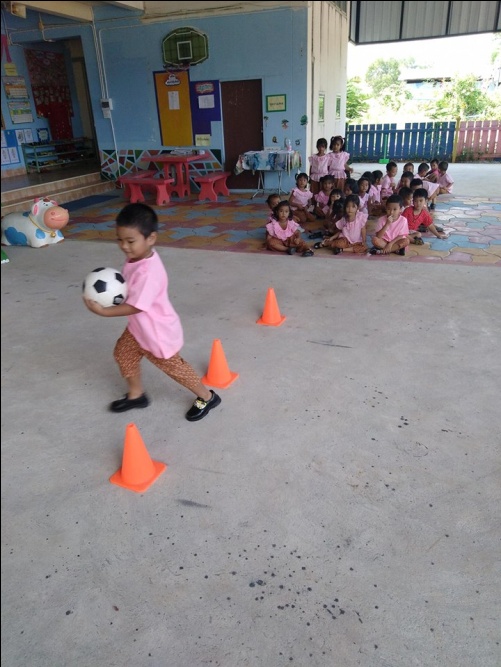 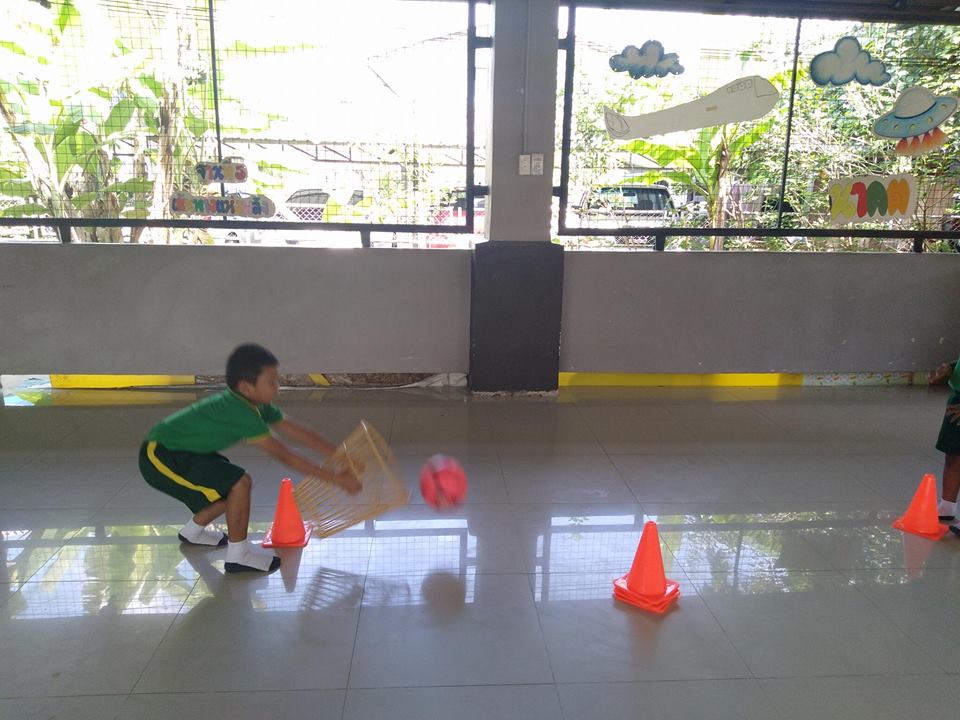 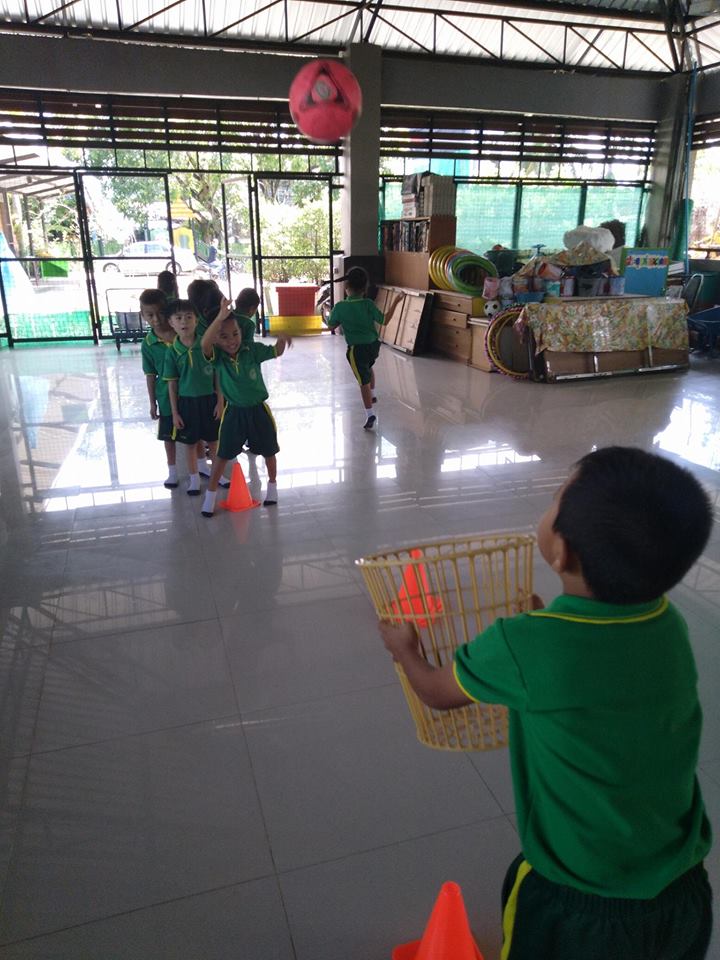 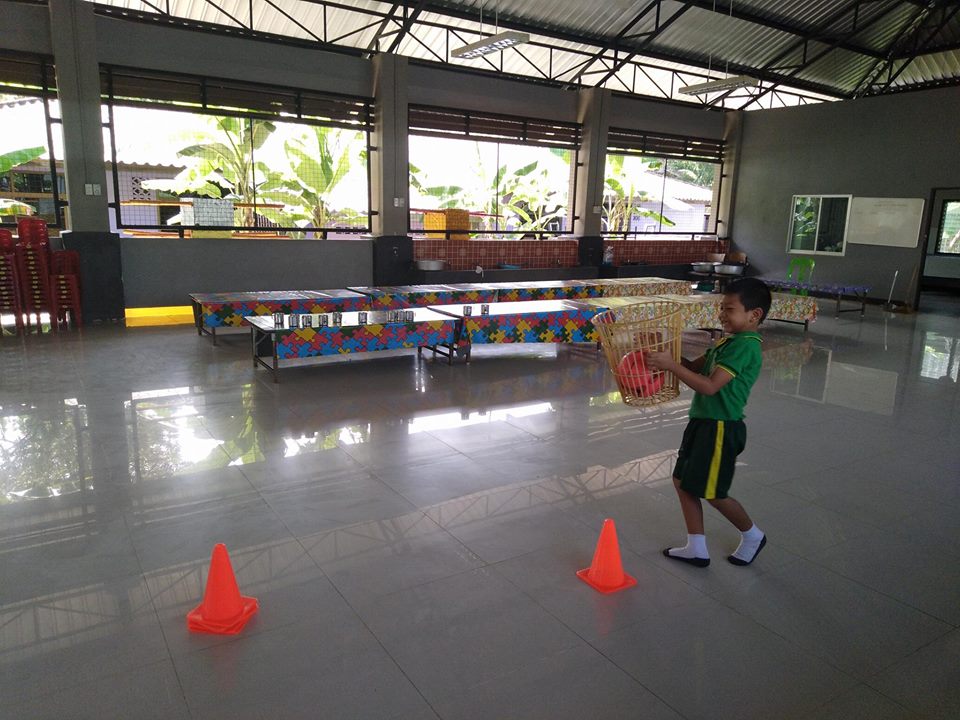 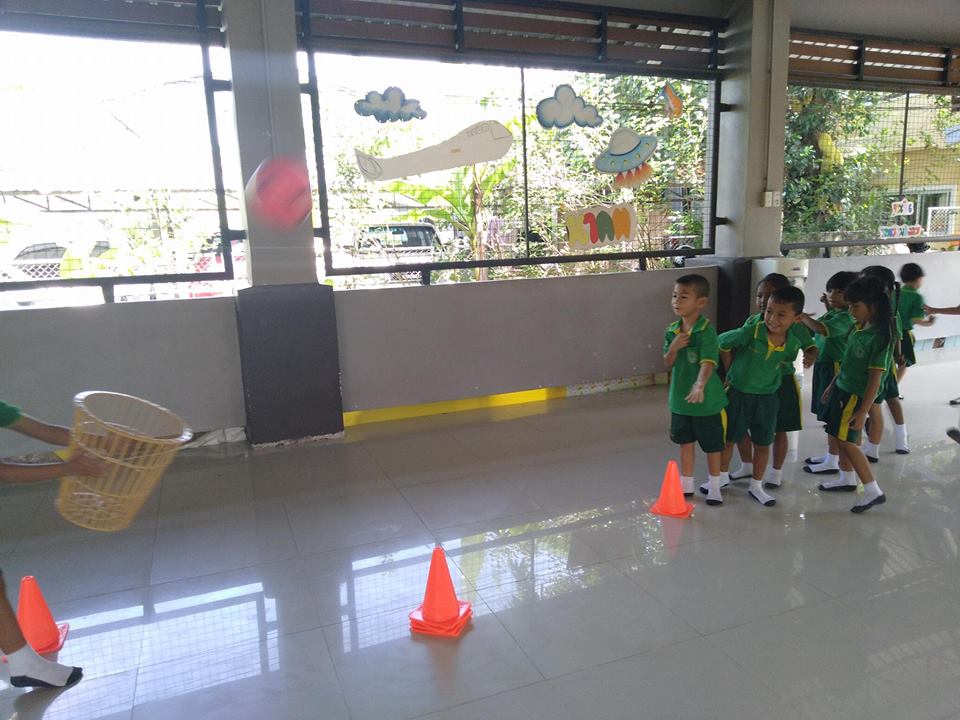 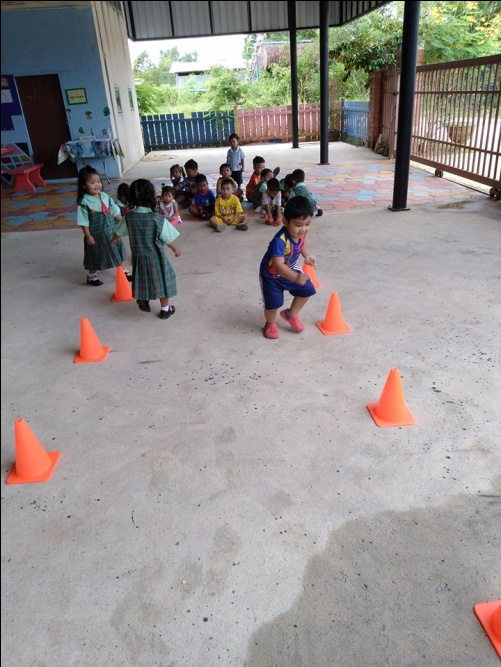 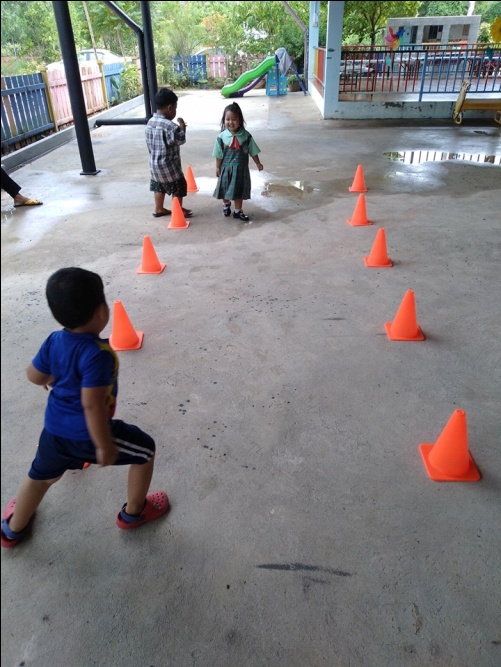 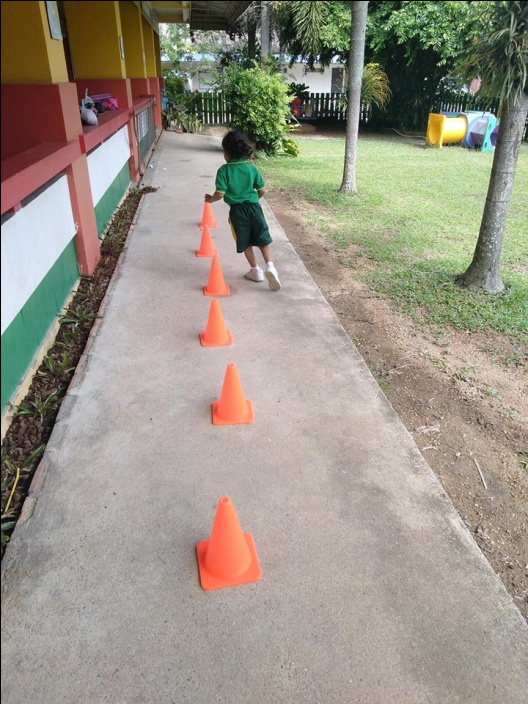 ซ้อมกีฬาเพื่อเตรียมความพร้อมเข้าร่วมการแข่งขัน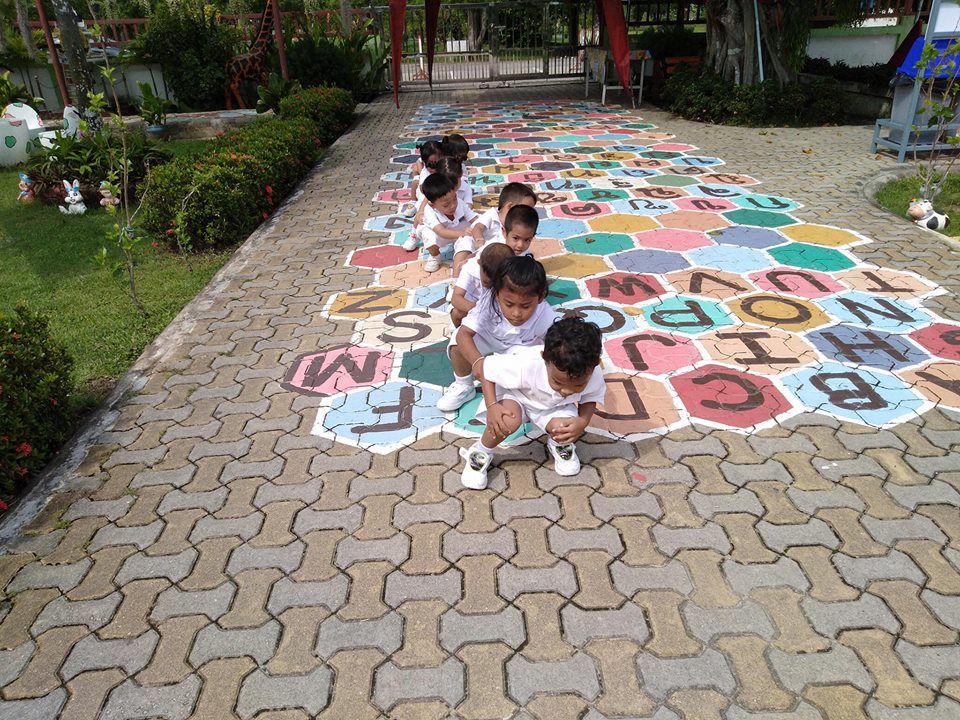 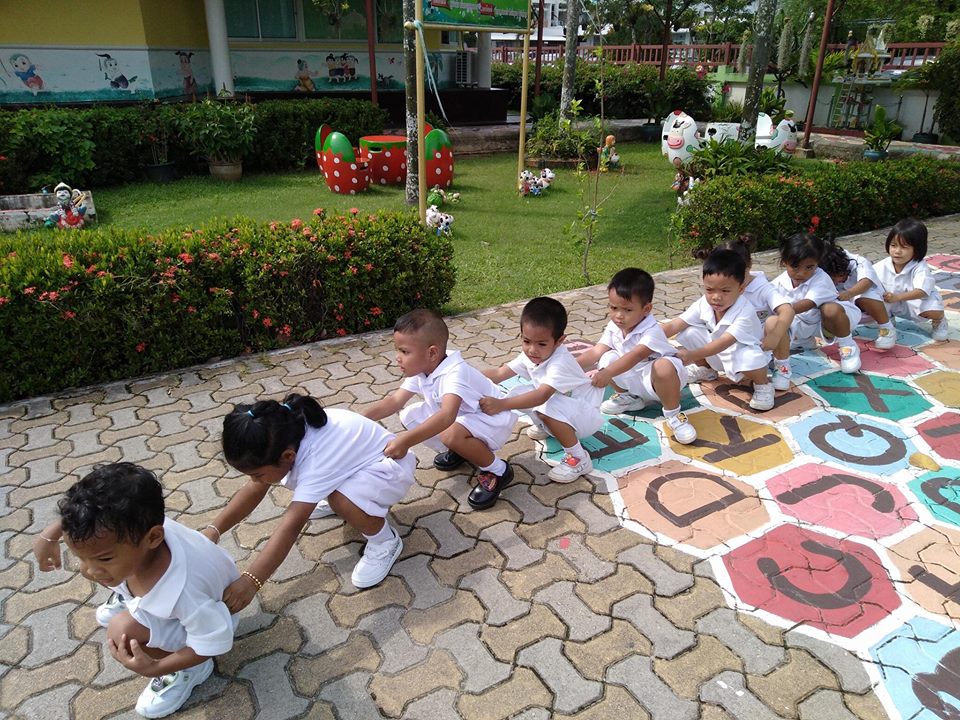 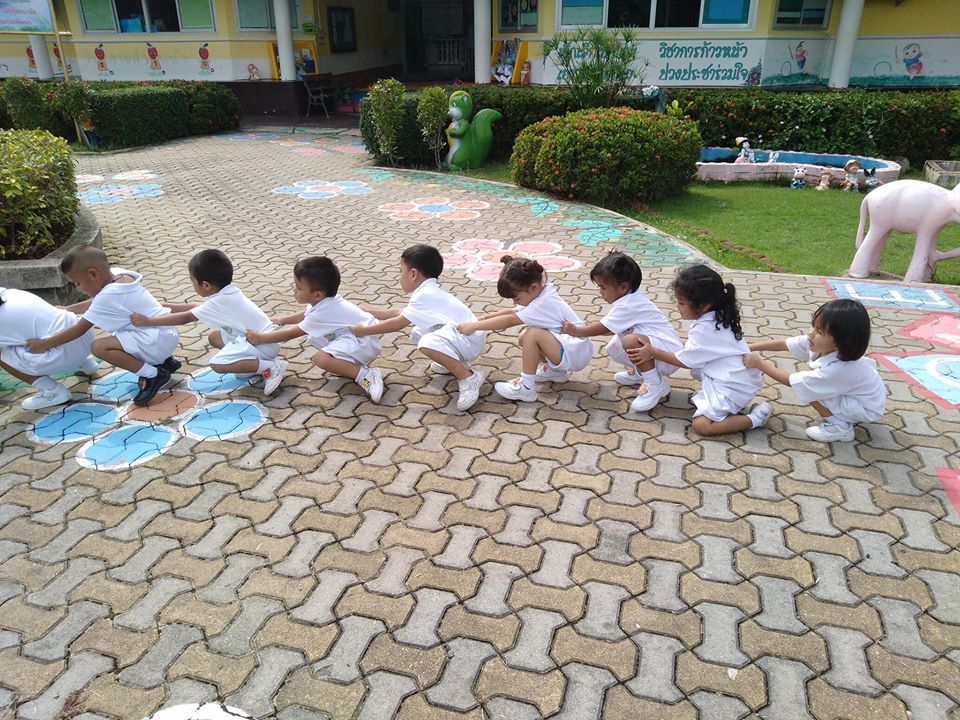 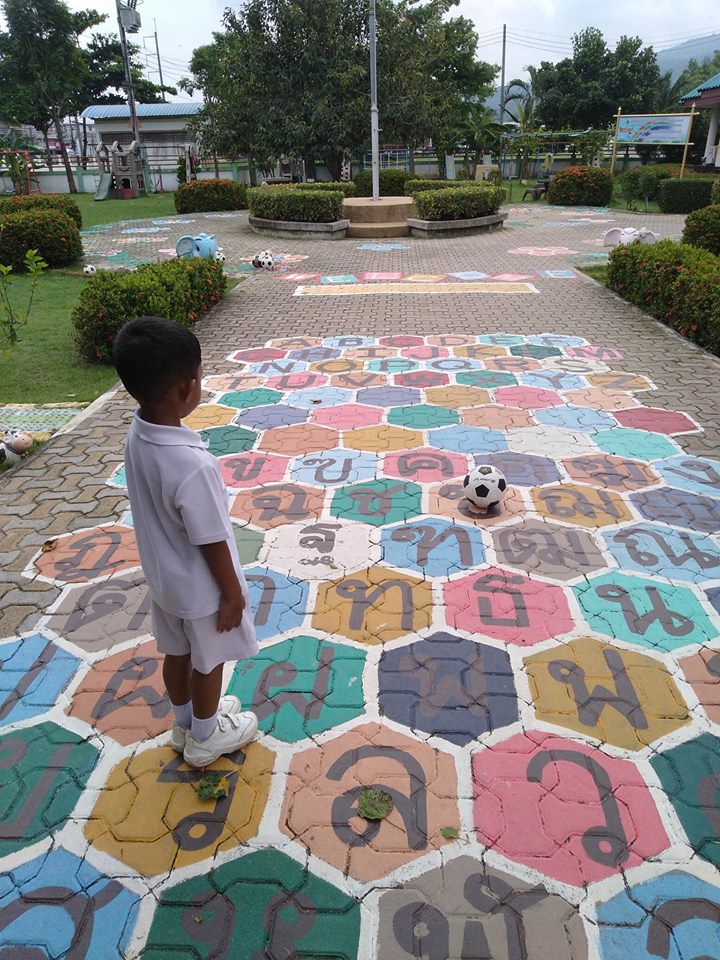 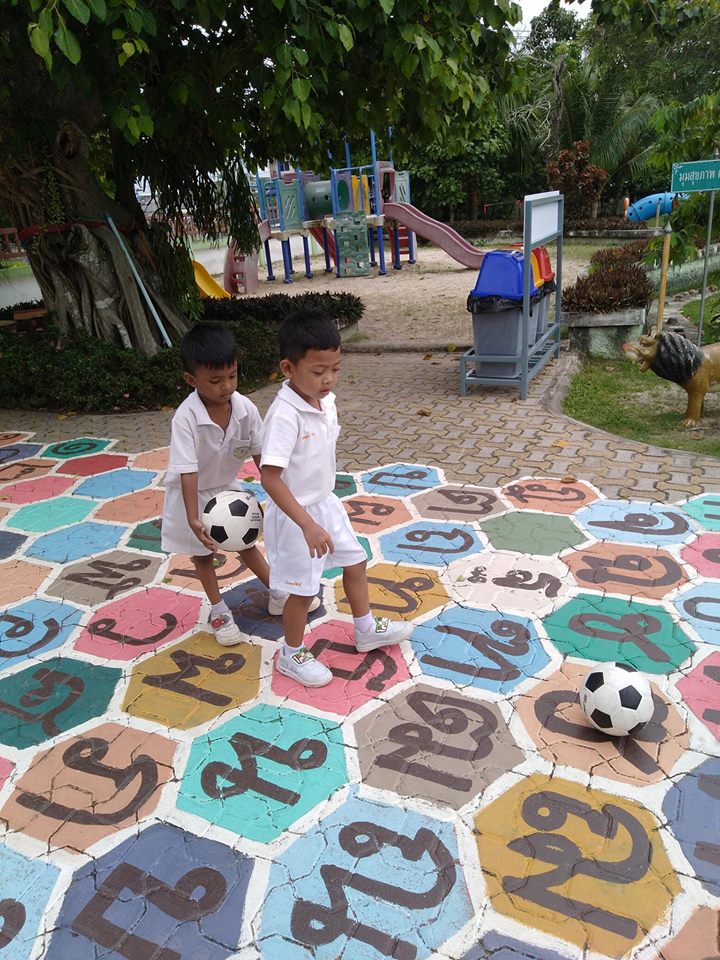 